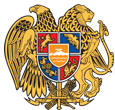 ՀԱՅԱՍՏԱՆԻ ՀԱՆՐԱՊԵՏՈՒԹՅՈՒՆ
ՍՅՈՒՆԻՔԻ ՄԱՐԶ
ԿԱՊԱՆԻ ՀԱՄԱՅՆՔԱՊԵՏԱՐԱՆ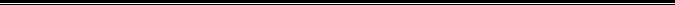 ԹՈՒՅԼՏՎՈՒԹՅՈՒՆ ԹԻՎ ՀՎԳ - 02ՀԱՄԱՅՆՔԻ ՎԱՐՉԱԿԱՆ ՏԱՐԱԾՔՈՒՄ ՏԵԽՆԻԿԱԿԱՆ ՀԵՂՈՒԿՆԵՐԻ ՎԱՃԱՌՔԻ
Տրված`20 հունվար 2020թ.
Վաճառքի թույլատրված ապրանքի անվանումը` 
Տեխնիկական հեղուկների վաճառք:Հայտատու իրավաբանական անձի լրիվ անվանումը, կազմակերպաիրավական ձևը և գտնվելու վայրը կամ անհատ ձեռնարկատիրոջ անունը, ազգանունը և գտնվելու վայրը, հարկ վճարողի հաշվառման համարը` 
ԱՁ Աշոտ Մարտիրոսյան,  Սպանդարյան 1ա/49 , ՀՎՀՀ` 78639925:Գործունեության տեսակի իրականացման վայրը՝
Ռ Մինասյան 14/5:Շինության տեսակը` 
Հիմնական շինություն:Թույլտվության գործողության ժամկետը` 
2020 թվականի համար:ՀԱՄԱՅՆՔԻ ՂԵԿԱՎԱՐ                ԳԵՎՈՐԳ ՓԱՐՍՅԱՆ  